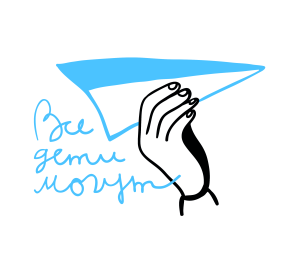 Автономная некоммерческая организация «Все дети могут»353902 г. Новороссийск, ул. Карьерная, д.21ИНН 7714060199/ КПП 231543001/ ОГРН 1027700568224www.vsedetimogut.ru8 963 3797603______________________________________________________________________________Дорогие друзья,Мы рады опубликовать наш отчет о поступлениях благотворительных пожертвований за март 2022 года.За март 2022 года на расчетный счет организации поступило 138649  рублей.Спасибо вам большое!Нашими основными источниками пожертвований за прошедший период стали:средства от регулярных и разовых пожертвований физических лиц через сайт www.vsedetimogut.ruПожертвование по договору № 39БПУЦ/18 от 20 сентября 2018 г. в рамках благотворительной программы "Нужна Помощь";Пожертвования держателей карт «Тинькофф».Расшифровка собранных средств по благотворителям.Огромная благодарность всем, кто помогает нам поддерживать семьи, воспитывающие детей с тяжелыми и множественными нарушениями развития!С уважением,директор Ягодина Мария89633797603 / lepidoptera_ya@mail.ruДата поступленияБлаготворительСумма (без учета комиссии платежной системы)31.03.2022 22:56ANASTASIYA DEGTYARENKO480,5RUB31.03.2022TINKOF5968RUB31.03.2022 8:0596,1RUB31.03.2022 0:54DARYA KLOCHKO96,1RUB30.03.2022 22:40ELIZAVETA ZHURAVEL288,3RUB30.03.2022 21:46VALERIYA TUGUSHI336,35RUB30.03.2022 21:17VERA NEKRASOVA115,32RUB30.03.2022 15:59480,5RUB30.03.2022 15:05ANNA ZHAVORONKOVA480,5RUB30.03.2022 14:24ALEKSANDRA ZAPOTYLKO288,3RUB30.03.2022 13:34OLGA KUZNETSOVA46,1RUB30.03.2022 10:50OLGA KUZNETSOVA96,1RUB30.03.2022 10:20VOLKOVA ALLA96,1RUB30.03.2022 2:03TATYANA RUSAKOVA1441,5RUB30.03.2022 0:09NIKOLAY LASKOVETS336,35RUB29.03.2022 22:22TATIANA GORDEEVA961RUB29.03.2022 21:52MARINA SHPITKO96,1RUB29.03.2022 11:54961RUB29.03.2022 11:29TATYANA KHLYUSTENKO288,3RUB29.03.2022 0:18SERGEI NEDAIVODIN336,35RUB28.03.2022 23:31288,3RUB28.03.2022 19:02ELENA GRYZLOVA144,15RUB28.03.2022 12:27961RUB28.03.2022 10:40YULIA KOPIEVSKYA96,1RUB28.03.2022 9:55ELENA GUDKOVA961RUB27.03.2022 16:55TATIANA BARANOVA961RUB27.03.2022 14:37MARIA VOLKOVA96,1RUB26.03.2022 21:16V M720,75RUB26.03.2022 16:30ANNA VARABINA192,2RUB26.03.2022 9:46NIKITA IVANOV288,3RUB25.03.2022 13:21TIMOFEY SHIMOLIN480,5RUB25.03.2022 13:06IULIIA POLIUTOVA288,3RUB25.03.2022 12:20OLGA MOROZOVA96,1RUB25.03.2022 10:01ALINA IVASHCHENKO96,1RUB25.03.2022 8:484805RUB25.03.2022 6:43VLADIMIR NIKONOV480,5RUB24.03.2022 13:30NATALYA KOTLYAROVA961RUB24.03.2022 13:04OLGA FEDOROVA288,3RUB24.03.2022 12:3096,1RUB24.03.2022 12:01MARIANNA KRYLOVA96,1RUB24.03.2022 11:49480,5RUB24.03.2022 11:18EKATERINA GONCHAROVA341,15RUB24.03.2022 10:5896,1RUB24.03.2022 10:40144,15RUB24.03.2022 10:26YURIY KASHNIKOV480,5RUB24.03.2022 9:57961RUB24.03.2022 9:36NATALYY ANTIPKINA96,1RUB24.03.2022 8:58EKATERINA ROZDINA96,1RUB24.03.2022 8:48OLGA DOLZHIKOVA96,1RUB24.03.2022 8:11POLINA CHETVERTAKOVA96,1RUB24.03.2022 7:17YULIYA KARANDASOVA96,1RUB24.03.2022 1:11ARINA BEKETOVA96,1RUB24.03.2022 0:32OLGA DEMIDOVA96,1RUB24.03.2022 0:31MARIYA TSYGANKOVA96,1RUB24.03.2022 0:13ELENA KOTELEVSKYA96,1RUB23.03.2022 23:17MESHCHERIAKOVA288,3RUB23.03.2022 23:01ALEKSANDR IUREVICH NEZHDANOV336,35RUB23.03.2022 20:52ANASTASIYA NEKRASOVA480,5RUB23.03.2022 19:49KSENIA MESHCHERIAKOVA96,1RUB23.03.2022 19:3896,1RUB23.03.2022 18:29EKATERINA OSETROVA480,5RUB23.03.2022 15:08YULIA ROKITSKAYA96,1RUB23.03.2022 10:39KRISTINA PETROVA288,3RUB23.03.2022 7:32NATALIA CHESNIK480,5RUB23.03.2022NUJNA POMOSH28288RUB23.03.2022 0:15ARTEM ZEMNITSKY288,3RUB22.03.2022 23:00SVETLANA PETROVA96,1RUB22.03.2022 21:22NATALIA192,2RUB22.03.2022 11:42IRINA GLAZKOVA480,5RUB22.03.2022 8:00ANEL BARDYCHEVA96,1RUB21.03.2022 23:23SOFYA SHULEPOVA46,1RUB21.03.2022 18:48SVETLANA FAZULZYANOVA96,1RUB21.03.2022 14:32GALINA SENICHEVA288,3RUB21.03.2022 14:28SIIBIKTE NAUMOVA288,3RUB21.03.2022 14:21MARGARITA LAPTEVA288,3RUB21.03.2022 12:49BADRI GITOLENDIIA480,5RUB21.03.2022 11:38REDKINA NATALIA480,5RUB21.03.2022 10:4696,1RUB21.03.2022 9:54SVETLANA OMELAEVA96,1RUB21.03.2022 7:16VARVARA DMITRIEVA96,1RUB20.03.2022 23:30ANNA SEMIDOTSKAYA288,3RUB20.03.2022 22:00MARINA MEDVEDEVA480,5RUB20.03.2022 16:00ANASTASIA CHAKIROVA288,3RUB20.03.2022 14:03TATYANA FILATOVA961RUB20.03.2022 9:01IRINA BORODULINA336,35RUB20.03.2022 0:08ZHANNA TROFIMENKO96,1RUB19.03.2022 22:16480,5RUB19.03.2022 22:07OKSANA ZHOLOBOVA961RUB19.03.2022 17:04NATALYA SOLOVEVA480,5RUB19.03.2022 14:4896,1RUB19.03.2022 14:42KIRILL KHASANOV21,1RUB19.03.2022 11:45288,3RUB19.03.2022 11:2296,1RUB19.03.2022 10:51SEVERINOVA LARISA96,1RUB19.03.2022 9:43ANNA VARABINA96,1RUB19.03.2022 9:25LUDMILA ZABLOTSKAYA480,5RUB19.03.2022 6:07DARIA RODIONOVA192,2RUB18.03.2022 23:32288,3RUB18.03.2022 22:4596,1RUB18.03.2022 20:01ALEXANDRA MELNIKOVA961RUB18.03.2022 19:5396,1RUB18.03.2022 18:2096,1RUB18.03.2022 17:08192,2RUB18.03.2022 16:3396,1RUB18.03.2022 16:25JULIA BUYANOVA192,2RUB18.03.2022 16:0596,1RUB18.03.2022 16:03ANNA VOLKOVA192,2RUB18.03.2022 16:01288,3RUB18.03.2022 15:5296,1RUB18.03.2022 14:40ILONA ABSANDZE480,5RUB18.03.2022 13:20MARIA YEMETS480,5RUB18.03.2022 13:10IRINA PRIKHOZHYA96,1RUB18.03.2022 13:01ELENA SHARIPOVA336,35RUB18.03.2022 10:4496,1RUB17.03.2022 19:3196,1RUB17.03.2022 14:07480,5RUB17.03.2022 13:40NATALYA KRAGEL336,35RUB17.03.2022 12:07MOMENTUM R288,3RUB17.03.2022 11:47ANNA VASILEVA96,1RUB17.03.2022 10:4596,1RUB16.03.2022 20:22VEDERNIKOVA VALERIA96,1RUB15.03.2022 23:4796,1RUB15.03.2022 22:12ALEKSANDR SMIRNOV384,4RUB15.03.2022 21:49KUTINOVA EVA96,1RUB15.03.2022 18:08IRINA VOROBEVA480,5RUB15.03.2022 16:39MARGAR FILIPPOVA480,5RUB15.03.2022 15:52VALERIA RESHETNYAK96,1RUB15.03.2022 13:02MOPP MOPP96,1RUB15.03.2022 9:3496,1RUB15.03.2022 8:36SVETLANA336,35RUB14.03.2022 21:53NATALYA BOGACHEVA288,3RUB14.03.2022 21:15LYUDMILA SMORODINA96,1RUB14.03.2022 19:15MALIMON MARINA480,5RUB14.03.2022 12:18DARYA SELYUNINA96,1RUB14.03.2022 0:54ANASTASIA GONCHAROVA96,1RUB13.03.2022 17:5196,1RUB13.03.2022 17:46IRINA TARANETS336,35RUB13.03.2022 14:25MARIIA MUKHINA480,5RUB13.03.2022 13:58IRINA KOVYNEVA288,3RUB13.03.2022 13:00INNA GRIBOVA96,1RUB13.03.2022 9:571922RUB13.03.2022 8:51DANILENKO ANZHELIKA288,3RUB13.03.2022 8:50NATALYA TKACHENKO336,35RUB13.03.2022 6:01NADEZDA TIKHONOVA96,1RUB13.03.2022 2:18ANTON MINZHULOV320,01RUB13.03.2022 2:01VASILEVA ANNA961RUB13.03.2022 1:40ANASTASIA SKORIKOVA96,1RUB13.03.2022 0:25KSENIYA PUTILOVA76,1RUB13.03.2022 0:19NATALYA MIKHAYLOVA288,3RUB12.03.2022 19:26288,3RUB12.03.2022 18:46EKATERINA PONOMAREVA288,3RUB12.03.2022 14:58961RUB12.03.2022 9:54LARISA TRETYAKOVA480,5RUB12.03.2022 6:48IRINA LOGVINOVA480,5RUB12.03.2022 0:54672,7RUB11.03.2022 23:03VIKTORIYA FILKINA288,3RUB11.03.2022 14:28KACHALINA ANNA96,1RUB11.03.2022 13:11PLECHOVA192,2RUB11.03.2022 12:20ALEKSANDR SPIRIDONOV96,1RUB11.03.2022 12:08672,7RUB11.03.2022 11:17961RUB11.03.2022 8:08480,5RUB11.03.2022 6:21CHEPELEVA IULIIA96,1RUB11.03.2022 2:1696,1RUB10.03.2022 23:53ANTONINA KOZLOVA1441,5RUB10.03.2022 21:51ALEKSANDR SMIRNOV384,4RUB10.03.2022 21:3296,1RUB10.03.2022 18:53ALINA ERMOLAEVA96,1RUB10.03.2022 18:1996,1RUB10.03.2022 12:3996,1RUB09.03.2022 11:49ELENA LEVINZON96,1RUB09.03.2022 11:09480,5RUB09.03.2022 9:06NATALYA KHOMINA480,5RUB09.03.2022 8:03ANNA TISHANSKAYA961RUB09.03.2022 7:40ANASTASIA GONCHAROVA96,1RUB09.03.2022 6:12YULIA MAKHORTOVA480,5RUB08.03.2022 13:19VALERIYA SMIRNOVA480,5RUB08.03.2022 13:13EKATERINA STAFEEVSKAIA46,1RUB08.03.2022 10:57576,6RUB08.03.2022 7:32SVETLANA DOMRACHEVA480,5RUB08.03.2022 7:08NADEZHDA GRACHEVA288,3RUB08.03.2022 1:4796,1RUB07.03.2022 23:28VLADISLAVA MELNIKOVA336,35RUB07.03.2022 23:1196,1RUB07.03.2022 21:52ALEKSANDR GRIGOREV1441,5RUB07.03.2022 19:24480,5RUB07.03.2022 16:01DIANA AUDE96,1RUB07.03.2022 15:17INNA ROMANOVSKYA96,1RUB07.03.2022 12:31480,5RUB07.03.2022 11:40ANNA BARABINA192,2RUB07.03.2022 11:02VIKTORIA CHERNAYA288,3RUB07.03.2022 10:15OLGA ALEKSANDROVA96,1RUB07.03.2022 8:26288,3RUB07.03.2022 7:43MOMENTUM R288,3RUB07.03.2022 7:26ELENA CHERKASOVA96,1RUB07.03.2022 2:15IRINA GOLOVANOVA96,1RUB07.03.2022 0:54EKATERINA OVERCHUK96,1RUB07.03.2022 0:11KHOKHLOVATATYANA288,3RUB07.03.2022 0:03IRINA NAZAROVA85,1RUB06.03.2022 23:54VIKTORIYA KOSTENKOVA96,1RUB06.03.2022 23:24TUGUSHI VALERIYA96,1RUB06.03.2022 22:31ANASTASIA TARSAKOVA336,35RUB06.03.2022 13:51144,15RUB06.03.2022 12:28KONOGRAY OLGA336,35RUB05.03.2022 23:52ELENA KLETNOSOVA96,1RUB05.03.2022 0:46480,5RUB04.03.2022 23:07480,5RUB04.03.2022 18:41ALEXANDRA TIMOFEEVA6,1RUB04.03.2022 16:46KUZNETSOVA VIKTORIA96,1RUB04.03.2022 16:36KIRILL PILNOV336,35RUB04.03.2022 10:41SERAFIMA REDUTO96,1RUB03.03.2022 22:27KARINA IAKOVLEVA288,3RUB03.03.2022 20:06INNA LOMTEVA336,35RUB03.03.2022 20:04MARINA KABRDA480,5RUB03.03.2022 12:47TAMARA VOROZHEYKINA192,2RUB03.03.2022 12:2796,1RUB03.03.2022 10:24951RUB03.03.2022 9:15MARGARITA LAPTEVA288,3RUB02.03.2022 19:434805RUB02.03.2022 14:10SERGEI ZOLOTOVSKII96,1RUB02.03.2022 13:56DILSHOD KHAKIMOV96,1RUB02.03.2022 13:51SERGEY ANDREEV46,1RUB02.03.2022 12:27961RUB02.03.2022 12:12961RUB02.03.2022 12:11OKSANA ZELENSKAIA336,35RUB02.03.2022 10:21IRINA SIRYANOVA96,1RUB01.03.2022 23:56LOKTIONOVA475,5RUB01.03.2022 23:23ANDREI TERENTEV961RUB01.03.2022 22:1019220RUB01.03.2022 21:52MARINA SHPITKO96,1RUB01.03.2022 21:52IRINA PALKINA288,3RUB01.03.2022 21:46VALERIYA TUGUSHI336,35RUB01.03.2022 21:20IRINA ZHILTSOVA961RUB01.03.2022 2:03TATYANA RUSAKOVA1441,5RUB01.03.2022 0:54DARYA KLOCHKO96,1RUB01.03.2022 0:19SERGEI NEDAIVODIN336,35RUB01.03.2022 0:11NIKOLAY LASKOVETS336,35RUB